    Die 10 Plae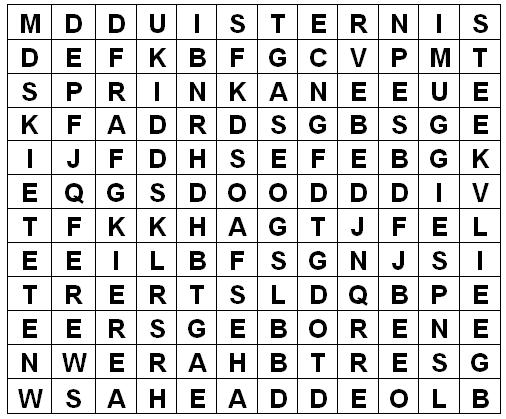 Bloed, Paddas, Muggies, Steekvlieë, Pes, Swere, Hael, Sprinkane, Duisternis, Dood, Eersgeborene